به نام ایزد دانا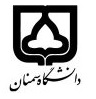 (کاربرگ طرح درس)                   تاریخ بهروز رسانی: 20/12/97              دانشکده     ..مهندسی مواد و متالورژی...                         نیمسال دوم سال تحصیلی ...97-98...بودجهبندی درسمقطع: کارشناسی□  کارشناسی ارشد□  دکتری□مقطع: کارشناسی□  کارشناسی ارشد□  دکتری□مقطع: کارشناسی□  کارشناسی ارشد□  دکتری□تعداد واحد: نظری2 تعداد واحد: نظری2 فارسی: نفوذ در جامدات فارسی: نفوذ در جامدات نام درسپیشنیازها و همنیازها: تغییر حالت های متالورژیکیپیشنیازها و همنیازها: تغییر حالت های متالورژیکیپیشنیازها و همنیازها: تغییر حالت های متالورژیکیپیشنیازها و همنیازها: تغییر حالت های متالورژیکیپیشنیازها و همنیازها: تغییر حالت های متالورژیکیلاتین:ِ Diffusion in Solidلاتین:ِ Diffusion in Solidنام درسشماره تلفن اتاق:3340شماره تلفن اتاق:3340شماره تلفن اتاق:3340شماره تلفن اتاق:3340مدرس/مدرسین: مریم مهریمدرس/مدرسین: مریم مهریمدرس/مدرسین: مریم مهریمدرس/مدرسین: مریم مهریمنزلگاه اینترنتی:منزلگاه اینترنتی:منزلگاه اینترنتی:منزلگاه اینترنتی:پست الکترونیکی:mmohri@semnana.ac.irپست الکترونیکی:mmohri@semnana.ac.irپست الکترونیکی:mmohri@semnana.ac.irپست الکترونیکی:mmohri@semnana.ac.irبرنامه تدریس در هفته و شماره کلاس: یکشنبه 12:30- 10:30و  کلاس 1برنامه تدریس در هفته و شماره کلاس: یکشنبه 12:30- 10:30و  کلاس 1برنامه تدریس در هفته و شماره کلاس: یکشنبه 12:30- 10:30و  کلاس 1برنامه تدریس در هفته و شماره کلاس: یکشنبه 12:30- 10:30و  کلاس 1برنامه تدریس در هفته و شماره کلاس: یکشنبه 12:30- 10:30و  کلاس 1برنامه تدریس در هفته و شماره کلاس: یکشنبه 12:30- 10:30و  کلاس 1برنامه تدریس در هفته و شماره کلاس: یکشنبه 12:30- 10:30و  کلاس 1برنامه تدریس در هفته و شماره کلاس: یکشنبه 12:30- 10:30و  کلاس 1اهداف درس: آشنایی با پدیده های نفوذ در جامداتاهداف درس: آشنایی با پدیده های نفوذ در جامداتاهداف درس: آشنایی با پدیده های نفوذ در جامداتاهداف درس: آشنایی با پدیده های نفوذ در جامداتاهداف درس: آشنایی با پدیده های نفوذ در جامداتاهداف درس: آشنایی با پدیده های نفوذ در جامداتاهداف درس: آشنایی با پدیده های نفوذ در جامداتاهداف درس: آشنایی با پدیده های نفوذ در جامداتامکانات آموزشی مورد نیاز:امکانات آموزشی مورد نیاز:امکانات آموزشی مورد نیاز:امکانات آموزشی مورد نیاز:امکانات آموزشی مورد نیاز:امکانات آموزشی مورد نیاز:امکانات آموزشی مورد نیاز:امکانات آموزشی مورد نیاز:امتحان پایانترمامتحان میانترمارزشیابی مستمر(کوئیز)ارزشیابی مستمر(کوئیز)فعالیتهای کلاسی و آموزشیفعالیتهای کلاسی و آموزشینحوه ارزشیابینحوه ارزشیابی0.60.30.10.1درصد نمرهدرصد نمره1-Diffusion in Solid- Paul Shewmon2- An introduction to transport phenomena in materials engineering, David R. Gaskell.1-Diffusion in Solid- Paul Shewmon2- An introduction to transport phenomena in materials engineering, David R. Gaskell.1-Diffusion in Solid- Paul Shewmon2- An introduction to transport phenomena in materials engineering, David R. Gaskell.1-Diffusion in Solid- Paul Shewmon2- An introduction to transport phenomena in materials engineering, David R. Gaskell.1-Diffusion in Solid- Paul Shewmon2- An introduction to transport phenomena in materials engineering, David R. Gaskell.1-Diffusion in Solid- Paul Shewmon2- An introduction to transport phenomena in materials engineering, David R. Gaskell.منابع و مآخذ درسمنابع و مآخذ درستوضیحاتمبحثشماره هفته آموزشیمقدمه و قانون اول فیک1قانون دوم فیک و توابع خطا2پاسخ به قانون دوم در محیط های بی نهایت و نیمه بی نهایت با ضریب ثابت نفوذ3قانون دوم فیک برای حالت فیلم نازک4سیستم های محدود (همگن شدن کامل) و گاززدایی5سینتیک رسوب گذاری و کاربرد معادلات نفوذ6نفوذ در اثر اعمال تنش7حل قانون دوم فیک با ضریب نفوذ متغیر8نفوذ یک بعدی در یک سیستم نیمه نامحدود شامل تغییر فاز9تئوری نفوذ اتمی10مکانیزمهای نفوذ و مسیرهای سریع نفوذ11محاسبه ضریب نفوذ و انتالپی و انتروپی12نفوذ اتم بین نشین و نفوذ ردیاب با مکانیزم جای خالی13رفتار ناالاستیک در اثر نفوذ14پدیده کرکندال و تحلیل دارکن15نفوذ در آلیاژهای دوتایی و سه تایی16